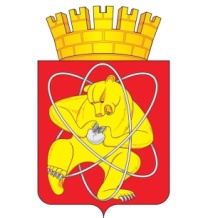 О включении объектов в Реестрбесхозяйного имущества	В соответствии с Гражданским кодексом Российской Федерации, Федеральным законом от 06.10.2003 № 131-ФЗ «Об общих принципах организации местного самоуправления в Российской Федерации», Уставом ЗАТО Железногорск, решением Совета депутатов ЗАТО г. Железногорск от 27.05.2010 № 4-12Р «Об утверждении Порядка принятия в муниципальную собственность бесхозяйного имущества, находящегося на территории ЗАТО Железногорск», на основании служебной записки Управления городского хозяйства Администрации ЗАТО г. Железногорск  от 27.09.2021 № 12-07-2/1455, ПОСТАНОВЛЯЮ:Комитету по управлению муниципальным имуществом Администрации ЗАТО г. Железногорск (О.В. Захарова): Включить в Реестр бесхозяйного имущества следующие объекты движимого имущества:  - подпорная стена, местоположение: Российская Федерация, Красноярский  край, Городской округ ЗАТО город Железногорск, Железногорск город, в районе ул. 60 лет ВЛКСМ с северо-западной стороны земельного участка с кадастровым номером 24:58:0307001:715;- подпорная стена, расположенная вокруг нежилого здания, находящегося на земельном участке с кадастровым номером 24:58:0312001:76 по адресу: Российская Федерация, Красноярский край, Городской округ ЗАТО город Железногорск, Железногорск город, пр-кт Ленинградский, земельный участок № 35;         - подпорная стена с лестницами, расположенная в районе нежилого здания, находящегося  на земельном участке с кадастровым номером 24:58:0306001:24 по адресу: Российская Федерация, Красноярский край, Городской округ ЗАТО город Железногорск, Железногорск город, проезд Центральный, земельный участок № 10.Осуществить мероприятия по признанию имущества бесхозяйным.2. Определить Муниципальное бюджетное учреждение «Комбинат благоустройства»  (Н.Н. Пасечкин)  организацией, ответственной за содержание и эксплуатацию имущества, указанного в пункте 1 настоящего постановления. 3. Управлению внутреннего контроля Администрации ЗАТО                      г. Железногорск   (Е.Н. Панченко) довести настоящее постановление до сведения населения через газету «Город и горожане».4.	Отделу общественных связей Администрации ЗАТО г. Железногорск (И.С. Архипова) разместить настоящее постановление на официальном сайте городского округа  «Закрытое административно-территориальное образование Железногорск Красноярского края» в информационно-телекоммуникационной сети «Интернет».5. Контроль над исполнением настоящего постановления возложить на первого заместителя Главы ЗАТО г. Железногорск по жилищно-коммунальному хозяйству  А.А. Сергейкина.6. Настоящее постановление вступает в силу с момента его подписания.Глава ЗАТО г. Железногорск				                                И.Г. Куксин